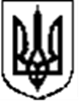 УКРАЇНАЖИТОМИРСЬКА ОБЛАСТЬНОВОГРАД-ВОЛИНСЬКА МІСЬКА РАДАВИКОНАВЧИЙ КОМІТЕТРІШЕННЯвід  08.09.2021 № 232Про  внесення змін до штатних розписів      закладів        освіти Новоград-Волинської    міської територіальної  громади     Керуючись пунктом а частини 1 статті 32 Закону України «Про місцеве самоврядування в Україні», Законом України «Про освіту», Типовими штатними нормативами закладів загальної середньої освіти, затверджених наказом Міністерства освіти і науки України від 06.12.2010 №1205, Типовими штатними нормативами позашкільних навчальних закладів затвердженими  наказом  Міністерства освіти  і науки від  31.10.2012 №1230,  рішенням міської ради від 19.04.2018  №476  «Про зміну типу і назви закладів освіти міста Новограда-Волинського», враховуючи рекомендації постійної комісії міської ради з питань соціальної політики, охорони здоров’я, освіти, культури та спорту (протокол засідання  від 02.08.2021), з метою створення умов  для  розвитку закладів  позашкільної освіти, виконавчий комітет міської радиВИРІШИВ:1. Директору  Ліцею №1 імені Лесі Українки  Рошці Ю.А. та директору Ліцею №11 Табаковій А.О.:1.1. Привести штатні розписи закладів у відповідність  до чинного законодавства шляхом скорочення посад, що були введені виконавчим комітетом міської ради та непередбачені типовими штатними нормативами закладів загальної середньої освіти, затвердженими наказом Міністерства освіти і науки України від 06.12.2010 №1205  згідно з додатком 1.1.2. Провести необхідні організаційні заходи, пов’язані з вивільненням працівників, посади яких підлягають скороченню, відповідно до чинного законодавства про працю в Україні в закладах загальної середньої освіти.2. Погодити директору Дитячо-юнацького клубу фізичної підготовки Омельчуку В.А. введення  до штатного розпису   з 09 вересня 2021 року  посад у межах фонду оплати праці  згідно з додатком 2.3. Контроль за виконанням цього рішення покласти на заступника міського голови  Борис Н.П.Міський голова                                                                               М.П. БоровецьДодаток 1до рішення виконавчогокомітету  міської радивід  08.09.2021 №232Перелік закладів загальної середньої освіти,  посади в яких підлягають скороченнюМіський  голова                                                                                 М.П.БоровецьДодаток 2до рішення виконавчогокомітету  міської радивід 08.09.2021   №232Перелік закладів позашкільної освіти,  в яких вводяться посадиМіський  голова                                                                                 М.П.БоровецьНазва закладу загальної середньої освітиНазва посади, що скорочуєтьсяКількість  посад, що скорочуютьсяЛіцей №1 імені Лесі УкраїнкиКерівник гуртка1Ліцей №11Керівник гуртка1Всього 2Назва закладу позашкільної освітиНазва посади, що вводитьсяКількість  посад, що вводятьсяДитячо – юнацький клуб фізичної підготовкиЗаступник директора1Дитячо – юнацький клуб фізичної підготовкиКерівник гуртка1Всього 2